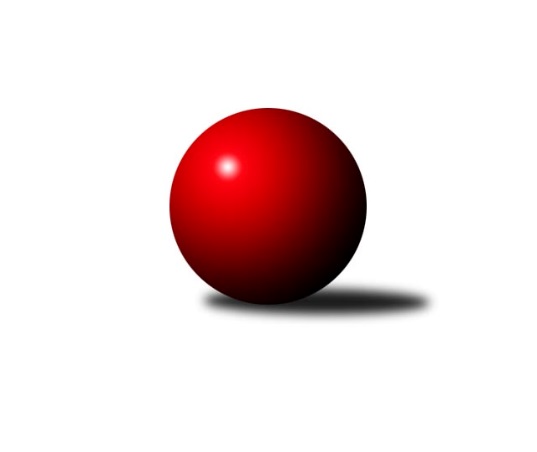 Č.7Ročník 2011/2012	2.5.2024 Severomoravská divize 2011/2012Statistika 7. kolaTabulka družstev:		družstvo	záp	výh	rem	proh	skore	sety	průměr	body	plné	dorážka	chyby	1.	TJ Sokol Bohumín ˝A˝	7	6	0	1	80 : 32 	(50.0 : 34.0)	2583	12	1752	831	23.7	2.	Sokol Přemyslovice ˝B˝	7	5	1	1	74 : 38 	(52.5 : 31.5)	2557	11	1741	815	31.1	3.	TJ Sokol Sedlnice ˝A˝	7	5	1	1	68 : 44 	(43.0 : 41.0)	2571	11	1740	832	31.4	4.	TJ Horní Benešov ˝B˝	7	5	0	2	72 : 40 	(45.0 : 39.0)	2580	10	1766	814	30.6	5.	TJ Sokol Chvalíkovice ˝A˝	7	4	0	3	61 : 51 	(46.5 : 37.5)	2518	8	1717	800	28.1	6.	TJ Unie Hlubina ˝A˝	7	4	0	3	60 : 52 	(40.5 : 43.5)	2521	8	1735	786	23.4	7.	TJ Jiskra Rýmařov ˝A˝	7	3	1	3	56 : 56 	(40.5 : 43.5)	2546	7	1742	804	24.9	8.	TJ VOKD Poruba ˝A˝	7	3	1	3	50 : 62 	(39.0 : 45.0)	2515	7	1729	786	36.3	9.	TJ  Odry ˝A˝	7	3	0	4	52 : 60 	(43.0 : 41.0)	2553	6	1755	797	25.4	10.	TJ Opava ˝B˝	7	2	2	3	48 : 64 	(36.5 : 47.5)	2515	6	1742	773	32.1	11.	KK Hranice ˝A˝	7	2	0	5	52 : 60 	(43.5 : 40.5)	2469	4	1697	772	27.3	12.	KK Minerva Opava ˝A˝	7	2	0	5	46 : 66 	(40.0 : 44.0)	2555	4	1742	814	22.3	13.	KK Šumperk ˝B˝	7	2	0	5	44 : 68 	(39.5 : 44.5)	2522	4	1727	794	31.6	14.	TJ Pozemstav Prostějov	7	0	0	7	21 : 91 	(28.5 : 55.5)	2427	0	1705	721	41.4Tabulka doma:		družstvo	záp	výh	rem	proh	skore	sety	průměr	body	maximum	minimum	1.	TJ Sokol Bohumín ˝A˝	3	3	0	0	40 : 8 	(27.0 : 9.0)	2509	6	2585	2457	2.	TJ Horní Benešov ˝B˝	4	3	0	1	46 : 18 	(28.0 : 20.0)	2604	6	2699	2487	3.	Sokol Přemyslovice ˝B˝	3	3	0	0	38 : 10 	(25.5 : 10.5)	2586	6	2601	2568	4.	TJ  Odry ˝A˝	3	3	0	0	36 : 12 	(22.0 : 14.0)	2648	6	2708	2550	5.	TJ Unie Hlubina ˝A˝	4	3	0	1	42 : 22 	(26.5 : 21.5)	2619	6	2674	2591	6.	TJ Opava ˝B˝	4	2	2	0	41 : 23 	(26.5 : 21.5)	2593	6	2637	2535	7.	TJ Sokol Sedlnice ˝A˝	4	3	0	1	40 : 24 	(26.0 : 22.0)	2567	6	2624	2476	8.	KK Minerva Opava ˝A˝	3	2	0	1	30 : 18 	(20.0 : 16.0)	2625	4	2679	2565	9.	TJ Jiskra Rýmařov ˝A˝	3	2	0	1	30 : 18 	(21.0 : 15.0)	2620	4	2663	2548	10.	KK Hranice ˝A˝	4	2	0	2	36 : 28 	(29.5 : 18.5)	2535	4	2634	2473	11.	TJ Sokol Chvalíkovice ˝A˝	3	2	0	1	28 : 20 	(20.5 : 15.5)	2466	4	2493	2426	12.	TJ VOKD Poruba ˝A˝	3	1	1	1	25 : 23 	(19.5 : 16.5)	2497	3	2592	2394	13.	KK Šumperk ˝B˝	4	1	0	3	22 : 42 	(21.5 : 26.5)	2584	2	2609	2548	14.	TJ Pozemstav Prostějov	4	0	0	4	12 : 52 	(16.5 : 31.5)	2445	0	2487	2417Tabulka venku:		družstvo	záp	výh	rem	proh	skore	sety	průměr	body	maximum	minimum	1.	TJ Sokol Bohumín ˝A˝	4	3	0	1	40 : 24 	(23.0 : 25.0)	2602	6	2622	2579	2.	TJ Sokol Sedlnice ˝A˝	3	2	1	0	28 : 20 	(17.0 : 19.0)	2573	5	2603	2550	3.	Sokol Přemyslovice ˝B˝	4	2	1	1	36 : 28 	(27.0 : 21.0)	2549	5	2589	2501	4.	TJ Horní Benešov ˝B˝	3	2	0	1	26 : 22 	(17.0 : 19.0)	2572	4	2682	2432	5.	TJ Sokol Chvalíkovice ˝A˝	4	2	0	2	33 : 31 	(26.0 : 22.0)	2531	4	2585	2437	6.	TJ VOKD Poruba ˝A˝	4	2	0	2	25 : 39 	(19.5 : 28.5)	2520	4	2639	2475	7.	TJ Jiskra Rýmařov ˝A˝	4	1	1	2	26 : 38 	(19.5 : 28.5)	2527	3	2643	2434	8.	KK Šumperk ˝B˝	3	1	0	2	22 : 26 	(18.0 : 18.0)	2501	2	2528	2452	9.	TJ Unie Hlubina ˝A˝	3	1	0	2	18 : 30 	(14.0 : 22.0)	2488	2	2502	2479	10.	KK Hranice ˝A˝	3	0	0	3	16 : 32 	(14.0 : 22.0)	2447	0	2493	2423	11.	TJ Pozemstav Prostějov	3	0	0	3	9 : 39 	(12.0 : 24.0)	2421	0	2447	2374	12.	KK Minerva Opava ˝A˝	4	0	0	4	16 : 48 	(20.0 : 28.0)	2538	0	2586	2477	13.	TJ  Odry ˝A˝	4	0	0	4	16 : 48 	(21.0 : 27.0)	2529	0	2570	2444	14.	TJ Opava ˝B˝	3	0	0	3	7 : 41 	(10.0 : 26.0)	2489	0	2550	2371Tabulka podzimní části:		družstvo	záp	výh	rem	proh	skore	sety	průměr	body	doma	venku	1.	TJ Sokol Bohumín ˝A˝	7	6	0	1	80 : 32 	(50.0 : 34.0)	2583	12 	3 	0 	0 	3 	0 	1	2.	Sokol Přemyslovice ˝B˝	7	5	1	1	74 : 38 	(52.5 : 31.5)	2557	11 	3 	0 	0 	2 	1 	1	3.	TJ Sokol Sedlnice ˝A˝	7	5	1	1	68 : 44 	(43.0 : 41.0)	2571	11 	3 	0 	1 	2 	1 	0	4.	TJ Horní Benešov ˝B˝	7	5	0	2	72 : 40 	(45.0 : 39.0)	2580	10 	3 	0 	1 	2 	0 	1	5.	TJ Sokol Chvalíkovice ˝A˝	7	4	0	3	61 : 51 	(46.5 : 37.5)	2518	8 	2 	0 	1 	2 	0 	2	6.	TJ Unie Hlubina ˝A˝	7	4	0	3	60 : 52 	(40.5 : 43.5)	2521	8 	3 	0 	1 	1 	0 	2	7.	TJ Jiskra Rýmařov ˝A˝	7	3	1	3	56 : 56 	(40.5 : 43.5)	2546	7 	2 	0 	1 	1 	1 	2	8.	TJ VOKD Poruba ˝A˝	7	3	1	3	50 : 62 	(39.0 : 45.0)	2515	7 	1 	1 	1 	2 	0 	2	9.	TJ  Odry ˝A˝	7	3	0	4	52 : 60 	(43.0 : 41.0)	2553	6 	3 	0 	0 	0 	0 	4	10.	TJ Opava ˝B˝	7	2	2	3	48 : 64 	(36.5 : 47.5)	2515	6 	2 	2 	0 	0 	0 	3	11.	KK Hranice ˝A˝	7	2	0	5	52 : 60 	(43.5 : 40.5)	2469	4 	2 	0 	2 	0 	0 	3	12.	KK Minerva Opava ˝A˝	7	2	0	5	46 : 66 	(40.0 : 44.0)	2555	4 	2 	0 	1 	0 	0 	4	13.	KK Šumperk ˝B˝	7	2	0	5	44 : 68 	(39.5 : 44.5)	2522	4 	1 	0 	3 	1 	0 	2	14.	TJ Pozemstav Prostějov	7	0	0	7	21 : 91 	(28.5 : 55.5)	2427	0 	0 	0 	4 	0 	0 	3Tabulka jarní části:		družstvo	záp	výh	rem	proh	skore	sety	průměr	body	doma	venku	1.	TJ Sokol Bohumín ˝A˝	0	0	0	0	0 : 0 	(0.0 : 0.0)	0	0 	0 	0 	0 	0 	0 	0 	2.	Sokol Přemyslovice ˝B˝	0	0	0	0	0 : 0 	(0.0 : 0.0)	0	0 	0 	0 	0 	0 	0 	0 	3.	KK Hranice ˝A˝	0	0	0	0	0 : 0 	(0.0 : 0.0)	0	0 	0 	0 	0 	0 	0 	0 	4.	TJ Unie Hlubina ˝A˝	0	0	0	0	0 : 0 	(0.0 : 0.0)	0	0 	0 	0 	0 	0 	0 	0 	5.	TJ Jiskra Rýmařov ˝A˝	0	0	0	0	0 : 0 	(0.0 : 0.0)	0	0 	0 	0 	0 	0 	0 	0 	6.	TJ Opava ˝B˝	0	0	0	0	0 : 0 	(0.0 : 0.0)	0	0 	0 	0 	0 	0 	0 	0 	7.	TJ Sokol Chvalíkovice ˝A˝	0	0	0	0	0 : 0 	(0.0 : 0.0)	0	0 	0 	0 	0 	0 	0 	0 	8.	KK Minerva Opava ˝A˝	0	0	0	0	0 : 0 	(0.0 : 0.0)	0	0 	0 	0 	0 	0 	0 	0 	9.	TJ Sokol Sedlnice ˝A˝	0	0	0	0	0 : 0 	(0.0 : 0.0)	0	0 	0 	0 	0 	0 	0 	0 	10.	TJ VOKD Poruba ˝A˝	0	0	0	0	0 : 0 	(0.0 : 0.0)	0	0 	0 	0 	0 	0 	0 	0 	11.	KK Šumperk ˝B˝	0	0	0	0	0 : 0 	(0.0 : 0.0)	0	0 	0 	0 	0 	0 	0 	0 	12.	TJ  Odry ˝A˝	0	0	0	0	0 : 0 	(0.0 : 0.0)	0	0 	0 	0 	0 	0 	0 	0 	13.	TJ Horní Benešov ˝B˝	0	0	0	0	0 : 0 	(0.0 : 0.0)	0	0 	0 	0 	0 	0 	0 	0 	14.	TJ Pozemstav Prostějov	0	0	0	0	0 : 0 	(0.0 : 0.0)	0	0 	0 	0 	0 	0 	0 	0 Zisk bodů pro družstvo:		jméno hráče	družstvo	body	zápasy	v %	dílčí body	sety	v %	1.	Milan Dědáček 	TJ Jiskra Rýmařov ˝A˝ 	14	/	7	(100%)		/		(%)	2.	Jan Sedláček 	Sokol Přemyslovice ˝B˝ 	12	/	7	(86%)		/		(%)	3.	Tomáš Černý 	TJ Horní Benešov ˝B˝ 	12	/	7	(86%)		/		(%)	4.	Jaroslav Chvostek 	TJ Sokol Sedlnice ˝A˝ 	12	/	7	(86%)		/		(%)	5.	Josef Hendrych 	TJ Sokol Chvalíkovice ˝A˝ 	12	/	7	(86%)		/		(%)	6.	Petr Chodura 	TJ Unie Hlubina ˝A˝ 	10	/	6	(83%)		/		(%)	7.	Milan Dvorský 	Sokol Přemyslovice ˝B˝ 	10	/	6	(83%)		/		(%)	8.	Ivo Stuchlík 	TJ Sokol Sedlnice ˝A˝ 	10	/	7	(71%)		/		(%)	9.	Pavel Niesyt 	TJ Sokol Bohumín ˝A˝ 	10	/	7	(71%)		/		(%)	10.	Zdeněk Černý 	TJ Horní Benešov ˝B˝ 	10	/	7	(71%)		/		(%)	11.	Zbyněk Černý 	TJ Horní Benešov ˝B˝ 	10	/	7	(71%)		/		(%)	12.	Vladimír Šipula 	TJ Sokol Bohumín ˝A˝ 	10	/	7	(71%)		/		(%)	13.	Martin Šumník 	TJ Sokol Chvalíkovice ˝A˝ 	10	/	7	(71%)		/		(%)	14.	Marek Hynar 	TJ Opava ˝B˝ 	10	/	7	(71%)		/		(%)	15.	Petr  Pavelka ml 	KK Hranice ˝A˝ 	10	/	7	(71%)		/		(%)	16.	Petr Kuttler 	TJ Sokol Bohumín ˝A˝ 	10	/	7	(71%)		/		(%)	17.	Fridrich Péli 	TJ Sokol Bohumín ˝A˝ 	10	/	7	(71%)		/		(%)	18.	Aleš Kohutek 	TJ Sokol Bohumín ˝A˝ 	10	/	7	(71%)		/		(%)	19.	Radmila Pastvová 	TJ Unie Hlubina ˝A˝ 	10	/	7	(71%)		/		(%)	20.	Petr Matějka 	KK Šumperk ˝B˝ 	10	/	7	(71%)		/		(%)	21.	Martin Bilíček 	TJ Horní Benešov ˝B˝ 	9	/	6	(75%)		/		(%)	22.	David Hendrych 	TJ Sokol Chvalíkovice ˝A˝ 	9	/	7	(64%)		/		(%)	23.	Miroslav Dimidenko 	TJ  Odry ˝A˝ 	8	/	5	(80%)		/		(%)	24.	Zdeněk Grulich 	Sokol Přemyslovice ˝B˝ 	8	/	6	(67%)		/		(%)	25.	Josef Grulich 	Sokol Přemyslovice ˝B˝ 	8	/	6	(67%)		/		(%)	26.	Jiří Šoupal 	Sokol Přemyslovice ˝B˝ 	8	/	6	(67%)		/		(%)	27.	Petr Basta 	TJ VOKD Poruba ˝A˝ 	8	/	6	(67%)		/		(%)	28.	Jiří Terrich 	KK Hranice ˝A˝ 	8	/	6	(67%)		/		(%)	29.	Petr Dvorský 	TJ  Odry ˝A˝ 	8	/	7	(57%)		/		(%)	30.	Kamil Bartoš 	KK Hranice ˝A˝ 	8	/	7	(57%)		/		(%)	31.	Pavel Heinisch 	KK Šumperk ˝B˝ 	8	/	7	(57%)		/		(%)	32.	Eva Růžičková 	TJ Pozemstav Prostějov 	8	/	7	(57%)		/		(%)	33.	Michal Hejtmánek 	TJ Unie Hlubina ˝A˝ 	8	/	7	(57%)		/		(%)	34.	Karel Chlevišťan 	TJ  Odry ˝A˝ 	8	/	7	(57%)		/		(%)	35.	Tomáš Slavík 	KK Minerva Opava ˝A˝ 	8	/	7	(57%)		/		(%)	36.	Jaroslav Tezzele 	TJ Jiskra Rýmařov ˝A˝ 	8	/	7	(57%)		/		(%)	37.	Miroslav Mikulský 	TJ Sokol Sedlnice ˝A˝ 	8	/	7	(57%)		/		(%)	38.	Petr  Pavelka st 	KK Hranice ˝A˝ 	8	/	7	(57%)		/		(%)	39.	Ivo Marek 	TJ VOKD Poruba ˝A˝ 	7	/	7	(50%)		/		(%)	40.	Petr Brablec 	TJ VOKD Poruba ˝A˝ 	7	/	7	(50%)		/		(%)	41.	Pavel Kovalčík 	TJ Opava ˝B˝ 	7	/	7	(50%)		/		(%)	42.	Štěpán Charník 	TJ Jiskra Rýmařov ˝A˝ 	6	/	3	(100%)		/		(%)	43.	Stanislav Brokl 	KK Minerva Opava ˝A˝ 	6	/	4	(75%)		/		(%)	44.	Vladimír Hudec 	KK Hranice ˝A˝ 	6	/	5	(60%)		/		(%)	45.	Michal Zatyko 	TJ Unie Hlubina ˝A˝ 	6	/	5	(60%)		/		(%)	46.	Vladimír Heiser 	KK Minerva Opava ˝A˝ 	6	/	5	(60%)		/		(%)	47.	Luděk Slanina 	KK Minerva Opava ˝A˝ 	6	/	6	(50%)		/		(%)	48.	Martin Skopal 	TJ VOKD Poruba ˝A˝ 	6	/	6	(50%)		/		(%)	49.	Jaroslav Tobola 	TJ Sokol Sedlnice ˝A˝ 	6	/	6	(50%)		/		(%)	50.	Zdeněk Chlopčík 	KK Minerva Opava ˝A˝ 	6	/	6	(50%)		/		(%)	51.	Stanislav Ovšák 	TJ  Odry ˝A˝ 	6	/	7	(43%)		/		(%)	52.	Jakub Hendrych 	TJ Sokol Chvalíkovice ˝A˝ 	6	/	7	(43%)		/		(%)	53.	Radek Hendrych 	TJ Sokol Chvalíkovice ˝A˝ 	6	/	7	(43%)		/		(%)	54.	František Oliva 	TJ Unie Hlubina ˝A˝ 	6	/	7	(43%)		/		(%)	55.	Milan Jahn 	TJ Opava ˝B˝ 	6	/	7	(43%)		/		(%)	56.	Marek Frydrych 	TJ  Odry ˝A˝ 	6	/	7	(43%)		/		(%)	57.	Věra Tomanová 	TJ Jiskra Rýmařov ˝A˝ 	6	/	7	(43%)		/		(%)	58.	Zdeněk Peč 	Sokol Přemyslovice ˝B˝ 	4	/	2	(100%)		/		(%)	59.	Zdeněk Skala 	TJ Sokol Sedlnice ˝A˝ 	4	/	3	(67%)		/		(%)	60.	Jaroslav Mika 	TJ  Odry ˝A˝ 	4	/	3	(67%)		/		(%)	61.	Aleš Fischer 	KK Minerva Opava ˝A˝ 	4	/	4	(50%)		/		(%)	62.	Michal Rašťák 	TJ Horní Benešov ˝B˝ 	4	/	4	(50%)		/		(%)	63.	Dalibor Vinklar 	KK Hranice ˝A˝ 	4	/	5	(40%)		/		(%)	64.	Vladimír Trojek 	TJ VOKD Poruba ˝A˝ 	4	/	5	(40%)		/		(%)	65.	Vladislav Pečinka 	TJ Horní Benešov ˝B˝ 	4	/	5	(40%)		/		(%)	66.	Josef Pilatík 	TJ Jiskra Rýmařov ˝A˝ 	4	/	5	(40%)		/		(%)	67.	Adam Chvostek 	TJ Sokol Sedlnice ˝A˝ 	4	/	5	(40%)		/		(%)	68.	Michal Strachota 	KK Šumperk ˝B˝ 	4	/	5	(40%)		/		(%)	69.	Eduard Tomek 	Sokol Přemyslovice ˝B˝ 	4	/	6	(33%)		/		(%)	70.	Ladislav Janáč 	TJ Jiskra Rýmařov ˝A˝ 	4	/	6	(33%)		/		(%)	71.	Milan Vymazal 	KK Šumperk ˝B˝ 	4	/	6	(33%)		/		(%)	72.	Štefan Dendis 	TJ Sokol Bohumín ˝A˝ 	4	/	6	(33%)		/		(%)	73.	Martin Zaoral 	TJ Pozemstav Prostějov 	4	/	6	(33%)		/		(%)	74.	Gustav Vojtek 	KK Šumperk ˝B˝ 	4	/	6	(33%)		/		(%)	75.	Miroslav Plachý 	TJ Pozemstav Prostějov 	4	/	7	(29%)		/		(%)	76.	Josef Kuzma 	TJ Unie Hlubina ˝A˝ 	4	/	7	(29%)		/		(%)	77.	Václav Kovařík 	TJ Pozemstav Prostějov 	3	/	5	(30%)		/		(%)	78.	Tomáš Valíček 	TJ Opava ˝B˝ 	3	/	6	(25%)		/		(%)	79.	Michaela Tobolová 	TJ Sokol Sedlnice ˝A˝ 	2	/	1	(100%)		/		(%)	80.	Miroslav Mrkos 	KK Šumperk ˝B˝ 	2	/	1	(100%)		/		(%)	81.	Roman Honl 	TJ Sokol Bohumín ˝A˝ 	2	/	1	(100%)		/		(%)	82.	Zdeněk Kment 	TJ Horní Benešov ˝B˝ 	2	/	1	(100%)		/		(%)	83.	Jaromír Rabenseifner 	KK Šumperk ˝B˝ 	2	/	2	(50%)		/		(%)	84.	Pavel Martinec 	KK Minerva Opava ˝A˝ 	2	/	4	(25%)		/		(%)	85.	Petr Schwalbe 	TJ Opava ˝B˝ 	2	/	4	(25%)		/		(%)	86.	Josef Němec 	TJ Opava ˝B˝ 	2	/	4	(25%)		/		(%)	87.	Jan Stuchlík 	TJ Sokol Sedlnice ˝A˝ 	2	/	4	(25%)		/		(%)	88.	Jan Semrád 	KK Šumperk ˝B˝ 	2	/	5	(20%)		/		(%)	89.	Vladimír Valenta 	TJ Sokol Chvalíkovice ˝A˝ 	2	/	5	(20%)		/		(%)	90.	Stanislav Feike 	TJ Pozemstav Prostějov 	2	/	5	(20%)		/		(%)	91.	Rudolf Haim 	TJ Opava ˝B˝ 	2	/	6	(17%)		/		(%)	92.	Jaroslav Heblák 	TJ Jiskra Rýmařov ˝A˝ 	2	/	6	(17%)		/		(%)	93.	Rostislav Bareš 	TJ VOKD Poruba ˝A˝ 	2	/	6	(17%)		/		(%)	94.	Michael Dostál 	TJ Horní Benešov ˝B˝ 	1	/	5	(10%)		/		(%)	95.	Milan Pčola 	TJ VOKD Poruba ˝A˝ 	0	/	1	(0%)		/		(%)	96.	Petr Hendrych 	TJ Sokol Chvalíkovice ˝A˝ 	0	/	1	(0%)		/		(%)	97.	Milan Zezulka 	TJ  Odry ˝A˝ 	0	/	1	(0%)		/		(%)	98.	Pavel Močár 	Sokol Přemyslovice ˝B˝ 	0	/	1	(0%)		/		(%)	99.	Pavel Marek 	TJ Unie Hlubina ˝A˝ 	0	/	1	(0%)		/		(%)	100.	Petr Číž 	TJ VOKD Poruba ˝A˝ 	0	/	1	(0%)		/		(%)	101.	Milan Smékal 	Sokol Přemyslovice ˝B˝ 	0	/	1	(0%)		/		(%)	102.	Miroslav Vysloužil 	TJ Pozemstav Prostějov 	0	/	1	(0%)		/		(%)	103.	Jiří Brož 	TJ  Odry ˝A˝ 	0	/	1	(0%)		/		(%)	104.	Daniel Malina 	TJ  Odry ˝A˝ 	0	/	1	(0%)		/		(%)	105.	Jan Strnadel 	KK Minerva Opava ˝A˝ 	0	/	1	(0%)		/		(%)	106.	Jiří Břeska 	TJ Unie Hlubina ˝A˝ 	0	/	1	(0%)		/		(%)	107.	Alexandr Rájoš 	KK Šumperk ˝B˝ 	0	/	1	(0%)		/		(%)	108.	Josef Kyjovský 	TJ Unie Hlubina ˝A˝ 	0	/	1	(0%)		/		(%)	109.	Anna Ledvinová 	KK Hranice ˝A˝ 	0	/	1	(0%)		/		(%)	110.	Dalibor Krejčiřík 	TJ Sokol Chvalíkovice ˝A˝ 	0	/	1	(0%)		/		(%)	111.	Karel Pitrun 	KK Hranice ˝A˝ 	0	/	2	(0%)		/		(%)	112.	Petr Luzar 	KK Minerva Opava ˝A˝ 	0	/	2	(0%)		/		(%)	113.	Josef Plšek 	KK Minerva Opava ˝A˝ 	0	/	2	(0%)		/		(%)	114.	Ladislav Míka 	TJ VOKD Poruba ˝A˝ 	0	/	3	(0%)		/		(%)	115.	Jaroslav Lušovský 	TJ  Odry ˝A˝ 	0	/	3	(0%)		/		(%)	116.	Jan Stískal 	TJ Pozemstav Prostějov 	0	/	4	(0%)		/		(%)	117.	Miroslav Adámek 	TJ Pozemstav Prostějov 	0	/	6	(0%)		/		(%)Průměry na kuželnách:		kuželna	průměr	plné	dorážka	chyby	výkon na hráče	1.	KK Šumperk, 1-4	2606	1766	840	29.5	(434.4)	2.	TJ Odry, 1-4	2604	1774	830	23.7	(434.1)	3.	TJ Unie Hlubina, 1-2	2597	1757	839	19.9	(432.9)	4.	Minerva Opava, 1-2	2596	1763	833	21.7	(432.8)	5.	KK Jiskra Rýmařov, 1-4	2583	1747	835	26.8	(430.5)	6.	TJ Opava, 1-4	2565	1757	808	34.8	(427.6)	7.	 Horní Benešov, 1-4	2560	1751	808	33.3	(426.8)	8.	TJ Sokol Sedlnice, 1-2	2551	1729	821	27.6	(425.3)	9.	Sokol Přemyslovice, 1-4	2527	1751	776	30.2	(421.3)	10.	KK Hranice, 1-2	2517	1722	794	27.0	(419.5)	11.	TJ VOKD Poruba, 1-4	2488	1716	771	38.2	(414.7)	12.	TJ  Prostějov, 1-4	2481	1718	763	34.8	(413.6)	13.	TJ Sokol Bohumín, 1-4	2459	1706	753	35.0	(409.9)	14.	TJ Sokol Chvalíkovice, 1-2	2449	1691	758	26.8	(408.3)Nejlepší výkony na kuželnách:KK Šumperk, 1-4TJ Horní Benešov ˝B˝	2682	3. kolo	Pavel Heinisch 	KK Šumperk ˝B˝	493	5. koloTJ VOKD Poruba ˝A˝	2639	2. kolo	Martin Bilíček 	TJ Horní Benešov ˝B˝	470	3. koloTJ Sokol Bohumín ˝A˝	2622	5. kolo	Rostislav Bareš 	TJ VOKD Poruba ˝A˝	470	2. koloKK Šumperk ˝B˝	2609	2. kolo	Tomáš Černý 	TJ Horní Benešov ˝B˝	468	3. koloKK Šumperk ˝B˝	2591	7. kolo	Štefan Dendis 	TJ Sokol Bohumín ˝A˝	460	5. koloKK Šumperk ˝B˝	2589	5. kolo	Petr Brablec 	TJ VOKD Poruba ˝A˝	459	2. koloTJ  Odry ˝A˝	2570	7. kolo	Jan Semrád 	KK Šumperk ˝B˝	459	2. koloKK Šumperk ˝B˝	2548	3. kolo	Karel Chlevišťan 	TJ  Odry ˝A˝	457	7. kolo		. kolo	Aleš Kohutek 	TJ Sokol Bohumín ˝A˝	457	5. kolo		. kolo	Petr Matějka 	KK Šumperk ˝B˝	456	2. koloTJ Odry, 1-4TJ  Odry ˝A˝	2708	6. kolo	Karel Chlevišťan 	TJ  Odry ˝A˝	503	2. koloTJ  Odry ˝A˝	2685	2. kolo	Miroslav Dimidenko 	TJ  Odry ˝A˝	475	6. koloTJ Jiskra Rýmařov ˝A˝	2643	2. kolo	Stanislav Ovšák 	TJ  Odry ˝A˝	474	6. koloTJ Opava ˝B˝	2550	6. kolo	Milan Dědáček 	TJ Jiskra Rýmařov ˝A˝	464	2. koloTJ  Odry ˝A˝	2550	4. kolo	Ladislav Janáč 	TJ Jiskra Rýmařov ˝A˝	463	2. koloKK Hranice ˝A˝	2493	4. kolo	Petr Dvorský 	TJ  Odry ˝A˝	458	6. kolo		. kolo	Karel Chlevišťan 	TJ  Odry ˝A˝	456	6. kolo		. kolo	Věra Tomanová 	TJ Jiskra Rýmařov ˝A˝	456	2. kolo		. kolo	Josef Němec 	TJ Opava ˝B˝	451	6. kolo		. kolo	Petr Dvorský 	TJ  Odry ˝A˝	446	4. koloTJ Unie Hlubina, 1-2TJ Unie Hlubina ˝A˝	2674	3. kolo	Michal Hejtmánek 	TJ Unie Hlubina ˝A˝	474	1. koloTJ Unie Hlubina ˝A˝	2613	5. kolo	Petr Chodura 	TJ Unie Hlubina ˝A˝	471	3. koloTJ Horní Benešov ˝B˝	2603	1. kolo	Martin Šumník 	TJ Sokol Chvalíkovice ˝A˝	466	7. koloTJ Unie Hlubina ˝A˝	2599	1. kolo	Petr Chodura 	TJ Unie Hlubina ˝A˝	464	7. koloTJ Unie Hlubina ˝A˝	2591	7. kolo	Petr Dvorský 	TJ  Odry ˝A˝	461	5. koloTJ Sokol Bohumín ˝A˝	2579	3. kolo	František Oliva 	TJ Unie Hlubina ˝A˝	459	3. koloTJ Sokol Chvalíkovice ˝A˝	2575	7. kolo	Michal Zatyko 	TJ Unie Hlubina ˝A˝	458	1. koloTJ  Odry ˝A˝	2545	5. kolo	Vladimír Šipula 	TJ Sokol Bohumín ˝A˝	456	3. kolo		. kolo	Zdeněk Černý 	TJ Horní Benešov ˝B˝	455	1. kolo		. kolo	Tomáš Černý 	TJ Horní Benešov ˝B˝	452	1. koloMinerva Opava, 1-2KK Minerva Opava ˝A˝	2679	3. kolo	Aleš Fischer 	KK Minerva Opava ˝A˝	489	3. koloKK Minerva Opava ˝A˝	2631	5. kolo	Luděk Slanina 	KK Minerva Opava ˝A˝	463	3. koloTJ Sokol Bohumín ˝A˝	2622	1. kolo	Tomáš Slavík 	KK Minerva Opava ˝A˝	457	3. koloKK Minerva Opava ˝A˝	2565	1. kolo	Vladimír Šipula 	TJ Sokol Bohumín ˝A˝	455	1. koloTJ  Odry ˝A˝	2557	3. kolo	Pavel Martinec 	KK Minerva Opava ˝A˝	455	5. koloTJ Sokol Chvalíkovice ˝A˝	2525	5. kolo	Stanislav Ovšák 	TJ  Odry ˝A˝	452	3. kolo		. kolo	Vladimír Heiser 	KK Minerva Opava ˝A˝	452	1. kolo		. kolo	Tomáš Slavík 	KK Minerva Opava ˝A˝	452	5. kolo		. kolo	David Hendrych 	TJ Sokol Chvalíkovice ˝A˝	452	5. kolo		. kolo	Vladimír Heiser 	KK Minerva Opava ˝A˝	450	3. koloKK Jiskra Rýmařov, 1-4TJ Jiskra Rýmařov ˝A˝	2663	6. kolo	Milan Dědáček 	TJ Jiskra Rýmařov ˝A˝	476	6. koloTJ Jiskra Rýmařov ˝A˝	2650	1. kolo	Milan Dědáček 	TJ Jiskra Rýmařov ˝A˝	466	3. koloKK Minerva Opava ˝A˝	2586	6. kolo	Věra Tomanová 	TJ Jiskra Rýmařov ˝A˝	465	6. koloTJ Sokol Sedlnice ˝A˝	2550	3. kolo	Luděk Slanina 	KK Minerva Opava ˝A˝	461	6. koloTJ Jiskra Rýmařov ˝A˝	2548	3. kolo	Zdeněk Chlopčík 	KK Minerva Opava ˝A˝	460	6. koloSokol Přemyslovice ˝B˝	2501	1. kolo	Ladislav Janáč 	TJ Jiskra Rýmařov ˝A˝	456	6. kolo		. kolo	Milan Dědáček 	TJ Jiskra Rýmařov ˝A˝	456	1. kolo		. kolo	Věra Tomanová 	TJ Jiskra Rýmařov ˝A˝	451	1. kolo		. kolo	Ladislav Janáč 	TJ Jiskra Rýmařov ˝A˝	449	1. kolo		. kolo	Jaroslav Tezzele 	TJ Jiskra Rýmařov ˝A˝	448	3. koloTJ Opava, 1-4TJ Opava ˝B˝	2637	7. kolo	Zdeněk Grulich 	Sokol Přemyslovice ˝B˝	475	5. koloTJ Opava ˝B˝	2608	5. kolo	Pavel Kovalčík 	TJ Opava ˝B˝	470	5. koloTJ Sokol Sedlnice ˝A˝	2603	7. kolo	Marek Hynar 	TJ Opava ˝B˝	463	1. koloTJ Opava ˝B˝	2593	1. kolo	Josef Němec 	TJ Opava ˝B˝	462	5. koloSokol Přemyslovice ˝B˝	2588	5. kolo	Jaroslav Chvostek 	TJ Sokol Sedlnice ˝A˝	456	7. koloTJ Opava ˝B˝	2535	3. kolo	Miroslav Mikulský 	TJ Sokol Sedlnice ˝A˝	454	7. koloKK Šumperk ˝B˝	2522	1. kolo	Zdeněk Skala 	TJ Sokol Sedlnice ˝A˝	451	7. koloTJ Pozemstav Prostějov	2441	3. kolo	Pavel Kovalčík 	TJ Opava ˝B˝	449	7. kolo		. kolo	Milan Jahn 	TJ Opava ˝B˝	448	7. kolo		. kolo	Pavel Kovalčík 	TJ Opava ˝B˝	446	1. kolo Horní Benešov, 1-4TJ Horní Benešov ˝B˝	2699	2. kolo	Tomáš Černý 	TJ Horní Benešov ˝B˝	472	2. koloTJ Horní Benešov ˝B˝	2672	4. kolo	Zbyněk Černý 	TJ Horní Benešov ˝B˝	471	4. koloSokol Přemyslovice ˝B˝	2589	7. kolo	Vladislav Pečinka 	TJ Horní Benešov ˝B˝	469	2. koloTJ Horní Benešov ˝B˝	2558	5. kolo	Zdeněk Černý 	TJ Horní Benešov ˝B˝	466	4. koloTJ Opava ˝B˝	2546	2. kolo	Tomáš Černý 	TJ Horní Benešov ˝B˝	462	4. koloTJ Horní Benešov ˝B˝	2487	7. kolo	Zbyněk Černý 	TJ Horní Benešov ˝B˝	461	2. koloTJ VOKD Poruba ˝A˝	2487	4. kolo	Milan Jahn 	TJ Opava ˝B˝	461	2. koloTJ Pozemstav Prostějov	2447	5. kolo	Tomáš Černý 	TJ Horní Benešov ˝B˝	458	7. kolo		. kolo	Zbyněk Černý 	TJ Horní Benešov ˝B˝	457	5. kolo		. kolo	Eva Růžičková 	TJ Pozemstav Prostějov	455	5. koloTJ Sokol Sedlnice, 1-2TJ Sokol Sedlnice ˝A˝	2624	4. kolo	Tomáš Slavík 	KK Minerva Opava ˝A˝	502	4. koloTJ Sokol Sedlnice ˝A˝	2603	1. kolo	Jaroslav Chvostek 	TJ Sokol Sedlnice ˝A˝	461	6. koloTJ Sokol Chvalíkovice ˝A˝	2585	2. kolo	Ivo Stuchlík 	TJ Sokol Sedlnice ˝A˝	460	4. koloKK Minerva Opava ˝A˝	2580	4. kolo	Ivo Stuchlík 	TJ Sokol Sedlnice ˝A˝	453	1. koloTJ Sokol Sedlnice ˝A˝	2564	6. kolo	Luděk Slanina 	KK Minerva Opava ˝A˝	452	4. koloTJ Unie Hlubina ˝A˝	2502	6. kolo	Jaroslav Chvostek 	TJ Sokol Sedlnice ˝A˝	451	4. koloTJ VOKD Poruba ˝A˝	2479	1. kolo	David Hendrych 	TJ Sokol Chvalíkovice ˝A˝	450	2. koloTJ Sokol Sedlnice ˝A˝	2476	2. kolo	Martin Šumník 	TJ Sokol Chvalíkovice ˝A˝	450	2. kolo		. kolo	Jaroslav Chvostek 	TJ Sokol Sedlnice ˝A˝	447	1. kolo		. kolo	Jan Stuchlík 	TJ Sokol Sedlnice ˝A˝	440	4. koloSokol Přemyslovice, 1-4Sokol Přemyslovice ˝B˝	2601	4. kolo	Jan Sedláček 	Sokol Přemyslovice ˝B˝	467	2. koloSokol Přemyslovice ˝B˝	2588	2. kolo	Zdeněk Grulich 	Sokol Přemyslovice ˝B˝	459	4. koloSokol Přemyslovice ˝B˝	2568	6. kolo	Zdeněk Peč 	Sokol Přemyslovice ˝B˝	454	4. koloTJ Unie Hlubina ˝A˝	2479	4. kolo	Jiří Šoupal 	Sokol Přemyslovice ˝B˝	451	2. koloKK Minerva Opava ˝A˝	2477	2. kolo	Jiří Šoupal 	Sokol Přemyslovice ˝B˝	449	6. koloKK Šumperk ˝B˝	2452	6. kolo	Miroslav Mrkos 	KK Šumperk ˝B˝	444	6. kolo		. kolo	Tomáš Slavík 	KK Minerva Opava ˝A˝	442	2. kolo		. kolo	Josef Grulich 	Sokol Přemyslovice ˝B˝	441	6. kolo		. kolo	Zdeněk Chlopčík 	KK Minerva Opava ˝A˝	438	2. kolo		. kolo	Milan Dvorský 	Sokol Přemyslovice ˝B˝	436	2. koloKK Hranice, 1-2KK Hranice ˝A˝	2634	7. kolo	Ivo Stuchlík 	TJ Sokol Sedlnice ˝A˝	465	5. koloTJ Sokol Sedlnice ˝A˝	2566	5. kolo	Milan Dvorský 	Sokol Přemyslovice ˝B˝	462	3. koloKK Hranice ˝A˝	2538	5. kolo	Kamil Bartoš 	KK Hranice ˝A˝	460	7. koloTJ Jiskra Rýmařov ˝A˝	2537	7. kolo	Zdeněk Grulich 	Sokol Přemyslovice ˝B˝	457	3. koloSokol Přemyslovice ˝B˝	2519	3. kolo	Petr  Pavelka ml 	KK Hranice ˝A˝	456	7. koloKK Hranice ˝A˝	2496	1. kolo	Milan Dědáček 	TJ Jiskra Rýmařov ˝A˝	455	7. koloKK Hranice ˝A˝	2473	3. kolo	Dalibor Vinklar 	KK Hranice ˝A˝	452	7. koloTJ Pozemstav Prostějov	2374	1. kolo	Jan Stuchlík 	TJ Sokol Sedlnice ˝A˝	443	5. kolo		. kolo	Dalibor Vinklar 	KK Hranice ˝A˝	441	3. kolo		. kolo	Dalibor Vinklar 	KK Hranice ˝A˝	441	5. koloTJ VOKD Poruba, 1-4TJ VOKD Poruba ˝A˝	2592	7. kolo	Petr Brablec 	TJ VOKD Poruba ˝A˝	468	7. koloKK Minerva Opava ˝A˝	2509	7. kolo	Milan Dědáček 	TJ Jiskra Rýmařov ˝A˝	468	5. koloTJ VOKD Poruba ˝A˝	2504	5. kolo	Vladimír Trojek 	TJ VOKD Poruba ˝A˝	448	7. koloTJ Jiskra Rýmařov ˝A˝	2494	5. kolo	Ladislav Janáč 	TJ Jiskra Rýmařov ˝A˝	447	5. koloTJ Sokol Chvalíkovice ˝A˝	2437	3. kolo	Petr Brablec 	TJ VOKD Poruba ˝A˝	444	5. koloTJ VOKD Poruba ˝A˝	2394	3. kolo	Tomáš Slavík 	KK Minerva Opava ˝A˝	438	7. kolo		. kolo	Petr Basta 	TJ VOKD Poruba ˝A˝	431	5. kolo		. kolo	Martin Šumník 	TJ Sokol Chvalíkovice ˝A˝	429	3. kolo		. kolo	Ivo Marek 	TJ VOKD Poruba ˝A˝	429	5. kolo		. kolo	Martin Skopal 	TJ VOKD Poruba ˝A˝	427	7. koloTJ  Prostějov, 1-4TJ Sokol Bohumín ˝A˝	2584	7. kolo	Vladimír Šipula 	TJ Sokol Bohumín ˝A˝	459	7. koloKK Šumperk ˝B˝	2528	4. kolo	František Oliva 	TJ Unie Hlubina ˝A˝	447	2. koloTJ Pozemstav Prostějov	2487	7. kolo	Eva Růžičková 	TJ Pozemstav Prostějov	442	4. koloTJ Unie Hlubina ˝A˝	2484	2. kolo	Eva Růžičková 	TJ Pozemstav Prostějov	439	2. koloTJ VOKD Poruba ˝A˝	2475	6. kolo	Štefan Dendis 	TJ Sokol Bohumín ˝A˝	438	7. koloTJ Pozemstav Prostějov	2453	2. kolo	Václav Kovařík 	TJ Pozemstav Prostějov	435	6. koloTJ Pozemstav Prostějov	2423	6. kolo	Michal Hejtmánek 	TJ Unie Hlubina ˝A˝	434	2. koloTJ Pozemstav Prostějov	2417	4. kolo	Jaromír Rabenseifner 	KK Šumperk ˝B˝	430	4. kolo		. kolo	Václav Kovařík 	TJ Pozemstav Prostějov	429	7. kolo		. kolo	Eva Růžičková 	TJ Pozemstav Prostějov	428	7. koloTJ Sokol Bohumín, 1-4TJ Sokol Bohumín ˝A˝	2585	6. kolo	Pavel Niesyt 	TJ Sokol Bohumín ˝A˝	463	6. koloTJ Sokol Bohumín ˝A˝	2486	4. kolo	Roman Honl 	TJ Sokol Bohumín ˝A˝	445	6. koloTJ Sokol Bohumín ˝A˝	2457	2. kolo	Zbyněk Černý 	TJ Horní Benešov ˝B˝	433	6. koloTJ Horní Benešov ˝B˝	2432	6. kolo	Vladimír Hudec 	KK Hranice ˝A˝	432	2. koloKK Hranice ˝A˝	2425	2. kolo	Petr Kuttler 	TJ Sokol Bohumín ˝A˝	429	6. koloTJ Opava ˝B˝	2371	4. kolo	Milan Jahn 	TJ Opava ˝B˝	428	4. kolo		. kolo	Tomáš Černý 	TJ Horní Benešov ˝B˝	428	6. kolo		. kolo	Aleš Kohutek 	TJ Sokol Bohumín ˝A˝	427	4. kolo		. kolo	Martin Bilíček 	TJ Horní Benešov ˝B˝	427	6. kolo		. kolo	Štefan Dendis 	TJ Sokol Bohumín ˝A˝	425	4. koloTJ Sokol Chvalíkovice, 1-2TJ Sokol Chvalíkovice ˝A˝	2493	1. kolo	Martin Šumník 	TJ Sokol Chvalíkovice ˝A˝	446	1. koloTJ Sokol Chvalíkovice ˝A˝	2479	6. kolo	Karel Chlevišťan 	TJ  Odry ˝A˝	445	1. koloTJ  Odry ˝A˝	2444	1. kolo	Jaroslav Tezzele 	TJ Jiskra Rýmařov ˝A˝	429	4. koloTJ Jiskra Rýmařov ˝A˝	2434	4. kolo	Vladimír Valenta 	TJ Sokol Chvalíkovice ˝A˝	427	6. koloTJ Sokol Chvalíkovice ˝A˝	2426	4. kolo	Milan Dědáček 	TJ Jiskra Rýmařov ˝A˝	426	4. koloKK Hranice ˝A˝	2423	6. kolo	Petr Dvorský 	TJ  Odry ˝A˝	425	1. kolo		. kolo	Petr  Pavelka ml 	KK Hranice ˝A˝	425	6. kolo		. kolo	David Hendrych 	TJ Sokol Chvalíkovice ˝A˝	423	6. kolo		. kolo	Radek Hendrych 	TJ Sokol Chvalíkovice ˝A˝	422	1. kolo		. kolo	Radek Hendrych 	TJ Sokol Chvalíkovice ˝A˝	419	4. koloČetnost výsledků:	8.0 : 8.0	3x	6.0 : 10.0	3x	4.0 : 12.0	9x	3.0 : 13.0	1x	2.0 : 14.0	3x	16.0 : 0.0	1x	15.0 : 1.0	1x	14.0 : 2.0	9x	13.0 : 3.0	2x	12.0 : 4.0	13x	10.0 : 6.0	4x